Preparing for . . .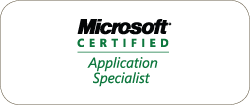 Microsoft Certified Application SpecialistMicrosoft Office PowerPoint 2007Lesson 5 – Working with SmartArtLesson 5 – Working with SmartArtLesson 5 – Working with SmartArtLesson 5 – Working with SmartArtTo Do List:To Do List:To Do List: Notice the Lesson Objectives found on page 179. Notice the Lesson Buttons, to be covered in this lesson, found on page 179.Skill Set – Creating a SmartArt DiagramSkill Set – Creating a SmartArt DiagramSkill Set – Creating a SmartArt DiagramSkill Set – Creating a SmartArt DiagramDescription, page, additional informationDescription, page, additional informationDescription, page, additional informationDescription, page, additional informationNarrative Text:Pages 180-181 – Using the Text PanePages 180-181 – Using the Text PanePages 180-181 – Using the Text PaneLearn the SkillLearn the SkillCreate a hierarchy SmartArt graphic in a new presentation  –  Pages 181-182Capture a screen shot, while the SmartArt dialogue box is open, after #19.Paste in a Word document to be used throughout the Lesson saved on the Hshare drive later.Create a hierarchy SmartArt graphic in a new presentation  –  Pages 181-182Capture a screen shot, while the SmartArt dialogue box is open, after #19.Paste in a Word document to be used throughout the Lesson saved on the Hshare drive later.Practice Practice Pages 182-183Capture a screen shot, while the SmartArt dialogue box is open, after #15.Pages 182-183Capture a screen shot, while the SmartArt dialogue box is open, after #15.Narrative Text:Page 183 – Creating SmartArt using Bullet PointsPage 183 – Creating SmartArt using Bullet PointsPage 183 – Creating SmartArt using Bullet PointsLearn the SkillLearn the SkillCreate a cycle SmartArt graphic using bullet points  –  Pages 183-184Capture a screen shot, while the SmartArt dialogue box is open, after #27.Create a cycle SmartArt graphic using bullet points  –  Pages 183-184Capture a screen shot, while the SmartArt dialogue box is open, after #27.Practice Practice Pages 185-187Capture a screen shot, while the SmartArt dialogue box is open, after #23.Pages 185-187Capture a screen shot, while the SmartArt dialogue box is open, after #23.Narrative Text:Narrative Text:Page 187 – Converting Text to SmartArtPage 187 – Converting Text to SmartArtLearn the SkillLearn the SkillConvert text to a Workflow SmartArt graphic  –  Page 188Capture a screen shot showing your work during #3.Convert text to a Workflow SmartArt graphic  –  Page 188Capture a screen shot showing your work during #3.Practice Practice Pages 188-189Capture a screen shot, while the SmartArt dialogue box is open.Pages 188-189Capture a screen shot, while the SmartArt dialogue box is open.Skill Set – Modifying SmartArt DiagramsSkill Set – Modifying SmartArt DiagramsSkill Set – Modifying SmartArt DiagramsSkill Set – Modifying SmartArt DiagramsDescription, page, additional informationDescription, page, additional informationDescription, page, additional informationDescription, page, additional informationNarrative Text:Page 189 – Adding, Modifying or Deleting TextPage 189 – Adding, Modifying or Deleting TextPage 189 – Adding, Modifying or Deleting TextLearn the SkillLearn the SkillAdd, modify and delete text  –  Pages 189-190Capture a screen shot, while the SmartArt dialogue box is open, after #6.Add, modify and delete text  –  Pages 189-190Capture a screen shot, while the SmartArt dialogue box is open, after #6.Practice Practice Pages 190Capture a screen shot when the exercise is complete.Pages 190Capture a screen shot when the exercise is complete.Narrative Text:Page 191 – Adding and Modifying ThemesPage 191 – Adding and Modifying ThemesPage 191 – Adding and Modifying ThemesLearn the SkillLearn the SkillAdd and modify themes, theme colors, fonts and effects  –  Pages 191-192Capture screen shots (4 of them) that show each option visible on the screen.Add and modify themes, theme colors, fonts and effects  –  Pages 191-192Capture screen shots (4 of them) that show each option visible on the screen.Practice Practice Page 192Capture a screen shot when the exercise is complete.Page 192Capture a screen shot when the exercise is complete.Narrative Text:Page 193 – Adding, Modifying and Deleting Quick Style EffectsLearn the SkillAdd, modify and delete Quick Style Effects  –  Page 193Capture screen shots (3 of them) that show each option visible on the screen.Practice Page 194Capture a screen shot when the exercise is complete.Narrative Text:Pages 194-195 – Changing the Diagram LayoutLearn the SkillChange the diagram layout  –  Page 195Capture a screen shot that shows the change visible on the screen.Narrative Text:Page 196 – Changing the Orientation Learn the SkillChange the orientation of a SmartArt graphic  –  Pages 196-197Capture a screen shot when the exercise is complete.Practice Pages 198-199Capture a screen shot when the exercise is complete.Narrative Text:Pages 199-200 – Changing the Diagram Type Learn the SkillChange the diagram type  –  Page 200Capture a screen shot when the exercise is complete.Practice Pages 200-202Capture a screen shot when the exercise is complete.To Do List:    Save all documents on the Hshare drive, using the folder with your name on it. Be sure screen shots and/or files are organized in the order they were completed.    Notice the Lesson Summary found on page 202.    Look over the Review Questions found on page 202 to prepare for a quiz over Lesson 5.    Complete the Apply Your Skills Exercise, for this lesson, beginning on page A18-A20 at the back of the book.  This activity counts as a quiz grade.Save a screen shot of Slide Sorter view when you’re finished.